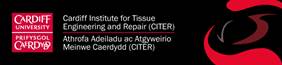 Cardiff Institute of Tissue Engineering and RepairConference Travel BursaryApplication for FundingPlease refer to the CITER Conference Travel Bursary Terms and Conditions before completing this form. Applications should be submitted by email to citer@cardiff.ac.uk with the title: Conference Travel Bursary Application. Applications must be received no later than 5pm Thursday 1st February 2018Please refer to the CITER Conference Travel Bursary Terms and Conditions before completing this form. Applications should be submitted by email to citer@cardiff.ac.uk with the title: Conference Travel Bursary Application. Applications must be received no later than 5pm Thursday 1st February 2018Please refer to the CITER Conference Travel Bursary Terms and Conditions before completing this form. Applications should be submitted by email to citer@cardiff.ac.uk with the title: Conference Travel Bursary Application. Applications must be received no later than 5pm Thursday 1st February 2018Please refer to the CITER Conference Travel Bursary Terms and Conditions before completing this form. Applications should be submitted by email to citer@cardiff.ac.uk with the title: Conference Travel Bursary Application. Applications must be received no later than 5pm Thursday 1st February 2018Please refer to the CITER Conference Travel Bursary Terms and Conditions before completing this form. Applications should be submitted by email to citer@cardiff.ac.uk with the title: Conference Travel Bursary Application. Applications must be received no later than 5pm Thursday 1st February 2018Please refer to the CITER Conference Travel Bursary Terms and Conditions before completing this form. Applications should be submitted by email to citer@cardiff.ac.uk with the title: Conference Travel Bursary Application. Applications must be received no later than 5pm Thursday 1st February 2018Please refer to the CITER Conference Travel Bursary Terms and Conditions before completing this form. Applications should be submitted by email to citer@cardiff.ac.uk with the title: Conference Travel Bursary Application. Applications must be received no later than 5pm Thursday 1st February 2018Please refer to the CITER Conference Travel Bursary Terms and Conditions before completing this form. Applications should be submitted by email to citer@cardiff.ac.uk with the title: Conference Travel Bursary Application. Applications must be received no later than 5pm Thursday 1st February 2018Please refer to the CITER Conference Travel Bursary Terms and Conditions before completing this form. Applications should be submitted by email to citer@cardiff.ac.uk with the title: Conference Travel Bursary Application. Applications must be received no later than 5pm Thursday 1st February 2018Please refer to the CITER Conference Travel Bursary Terms and Conditions before completing this form. Applications should be submitted by email to citer@cardiff.ac.uk with the title: Conference Travel Bursary Application. Applications must be received no later than 5pm Thursday 1st February 2018Please refer to the CITER Conference Travel Bursary Terms and Conditions before completing this form. Applications should be submitted by email to citer@cardiff.ac.uk with the title: Conference Travel Bursary Application. Applications must be received no later than 5pm Thursday 1st February 2018Conference  TitleConference  TitleConference  TitleApplicantApplicantApplicantApplicantApplicantApplicantApplicantApplicantApplicantApplicantApplicantTitleForenameForenameSurnameSurnameSchoolCITER member sinceCITER member sinceEmailEmailConference DetailsConference DetailsConference DetailsConference DetailsConference DetailsConference DetailsConference DetailsConference DetailsConference DetailsConference DetailsConference DetailsCity/CountryStart DateStart DateEnd DateEnd DateTotal bursary up to £1,000Please note that this scheme provides funding to support attendance and presentation at a relevant conference. The money will be paid in arrears following production of conference-related receipts and in line with Cardiff University rules and regulations regarding such expenditureTotal bursary up to £1,000Please note that this scheme provides funding to support attendance and presentation at a relevant conference. The money will be paid in arrears following production of conference-related receipts and in line with Cardiff University rules and regulations regarding such expenditureTotal bursary up to £1,000Please note that this scheme provides funding to support attendance and presentation at a relevant conference. The money will be paid in arrears following production of conference-related receipts and in line with Cardiff University rules and regulations regarding such expenditureTotal bursary up to £1,000Please note that this scheme provides funding to support attendance and presentation at a relevant conference. The money will be paid in arrears following production of conference-related receipts and in line with Cardiff University rules and regulations regarding such expenditureTotal bursary up to £1,000Please note that this scheme provides funding to support attendance and presentation at a relevant conference. The money will be paid in arrears following production of conference-related receipts and in line with Cardiff University rules and regulations regarding such expenditureTotal bursary up to £1,000Please note that this scheme provides funding to support attendance and presentation at a relevant conference. The money will be paid in arrears following production of conference-related receipts and in line with Cardiff University rules and regulations regarding such expenditureTotal bursary up to £1,000Please note that this scheme provides funding to support attendance and presentation at a relevant conference. The money will be paid in arrears following production of conference-related receipts and in line with Cardiff University rules and regulations regarding such expenditureTotal bursary up to £1,000Please note that this scheme provides funding to support attendance and presentation at a relevant conference. The money will be paid in arrears following production of conference-related receipts and in line with Cardiff University rules and regulations regarding such expenditureAccommodation  =Registration = Travel = Subsistence =Accommodation  =Registration = Travel = Subsistence =Accommodation  =Registration = Travel = Subsistence =Has an application been made to another funding body?  Please specify.Has an application been made to another funding body?  Please specify.Has an application been made to another funding body?  Please specify.Has an application been made to another funding body?  Please specify.Has an application been made to another funding body?  Please specify.Has an application been made to another funding body?  Please specify.Has an application been made to another funding body?  Please specify.Has an application been made to another funding body?  Please specify.Has an application been made to another funding body?  Please specify.Has an application been made to another funding body?  Please specify.Has an application been made to another funding body?  Please specify.If you have applied to another funding body, when will you hear if your application has been successful? The value of your CITER bursary may depend on the value of any other travel monies that have been obtained or applied for from alternative sources.If you have applied to another funding body, when will you hear if your application has been successful? The value of your CITER bursary may depend on the value of any other travel monies that have been obtained or applied for from alternative sources.If you have applied to another funding body, when will you hear if your application has been successful? The value of your CITER bursary may depend on the value of any other travel monies that have been obtained or applied for from alternative sources.If you have applied to another funding body, when will you hear if your application has been successful? The value of your CITER bursary may depend on the value of any other travel monies that have been obtained or applied for from alternative sources.If you have applied to another funding body, when will you hear if your application has been successful? The value of your CITER bursary may depend on the value of any other travel monies that have been obtained or applied for from alternative sources.If you have applied to another funding body, when will you hear if your application has been successful? The value of your CITER bursary may depend on the value of any other travel monies that have been obtained or applied for from alternative sources.If you have applied to another funding body, when will you hear if your application has been successful? The value of your CITER bursary may depend on the value of any other travel monies that have been obtained or applied for from alternative sources.If you have applied to another funding body, when will you hear if your application has been successful? The value of your CITER bursary may depend on the value of any other travel monies that have been obtained or applied for from alternative sources.If you have applied to another funding body, when will you hear if your application has been successful? The value of your CITER bursary may depend on the value of any other travel monies that have been obtained or applied for from alternative sources.If you have applied to another funding body, when will you hear if your application has been successful? The value of your CITER bursary may depend on the value of any other travel monies that have been obtained or applied for from alternative sources.If you have applied to another funding body, when will you hear if your application has been successful? The value of your CITER bursary may depend on the value of any other travel monies that have been obtained or applied for from alternative sources.Have you received notification of the acceptance of your abstract? (Your abstract need NOT to have been accepted by the time you make this application, but the award is contingent on your abstract being accepted for presentation). A copy of your abstract should be appended to the form in the box provided at the end.Have you received notification of the acceptance of your abstract? (Your abstract need NOT to have been accepted by the time you make this application, but the award is contingent on your abstract being accepted for presentation). A copy of your abstract should be appended to the form in the box provided at the end.Have you received notification of the acceptance of your abstract? (Your abstract need NOT to have been accepted by the time you make this application, but the award is contingent on your abstract being accepted for presentation). A copy of your abstract should be appended to the form in the box provided at the end.Have you received notification of the acceptance of your abstract? (Your abstract need NOT to have been accepted by the time you make this application, but the award is contingent on your abstract being accepted for presentation). A copy of your abstract should be appended to the form in the box provided at the end.Have you received notification of the acceptance of your abstract? (Your abstract need NOT to have been accepted by the time you make this application, but the award is contingent on your abstract being accepted for presentation). A copy of your abstract should be appended to the form in the box provided at the end.Have you received notification of the acceptance of your abstract? (Your abstract need NOT to have been accepted by the time you make this application, but the award is contingent on your abstract being accepted for presentation). A copy of your abstract should be appended to the form in the box provided at the end.Have you received notification of the acceptance of your abstract? (Your abstract need NOT to have been accepted by the time you make this application, but the award is contingent on your abstract being accepted for presentation). A copy of your abstract should be appended to the form in the box provided at the end.Have you received notification of the acceptance of your abstract? (Your abstract need NOT to have been accepted by the time you make this application, but the award is contingent on your abstract being accepted for presentation). A copy of your abstract should be appended to the form in the box provided at the end.Have you received notification of the acceptance of your abstract? (Your abstract need NOT to have been accepted by the time you make this application, but the award is contingent on your abstract being accepted for presentation). A copy of your abstract should be appended to the form in the box provided at the end.Have you received notification of the acceptance of your abstract? (Your abstract need NOT to have been accepted by the time you make this application, but the award is contingent on your abstract being accepted for presentation). A copy of your abstract should be appended to the form in the box provided at the end.Have you received notification of the acceptance of your abstract? (Your abstract need NOT to have been accepted by the time you make this application, but the award is contingent on your abstract being accepted for presentation). A copy of your abstract should be appended to the form in the box provided at the end.Have you been awarded this CITER funding in the past?  If so, briefly describe the outcomes.Have you been awarded this CITER funding in the past?  If so, briefly describe the outcomes.Have you been awarded this CITER funding in the past?  If so, briefly describe the outcomes.Have you been awarded this CITER funding in the past?  If so, briefly describe the outcomes.Have you been awarded this CITER funding in the past?  If so, briefly describe the outcomes.Have you been awarded this CITER funding in the past?  If so, briefly describe the outcomes.Have you been awarded this CITER funding in the past?  If so, briefly describe the outcomes.Have you been awarded this CITER funding in the past?  If so, briefly describe the outcomes.Have you been awarded this CITER funding in the past?  If so, briefly describe the outcomes.Have you been awarded this CITER funding in the past?  If so, briefly describe the outcomes.Have you been awarded this CITER funding in the past?  If so, briefly describe the outcomes.Please give details of your prior engagement with CITER activities (eg outreach, workshops)Please give details of your prior engagement with CITER activities (eg outreach, workshops)Please give details of your prior engagement with CITER activities (eg outreach, workshops)Please give details of your prior engagement with CITER activities (eg outreach, workshops)Please give details of your prior engagement with CITER activities (eg outreach, workshops)Please give details of your prior engagement with CITER activities (eg outreach, workshops)Please give details of your prior engagement with CITER activities (eg outreach, workshops)Please give details of your prior engagement with CITER activities (eg outreach, workshops)Please give details of your prior engagement with CITER activities (eg outreach, workshops)Please give details of your prior engagement with CITER activities (eg outreach, workshops)Please give details of your prior engagement with CITER activities (eg outreach, workshops)Please provide a brief summary of the conference giving:The title of your presentation and delivery format (ie Poster/Oral/Keynote)Links to staff/School/Centre/CITER activity as appropriatePlease outline the benefits to your career of presenting at this particular conference (max 100 words).Please provide a brief summary of the conference giving:The title of your presentation and delivery format (ie Poster/Oral/Keynote)Links to staff/School/Centre/CITER activity as appropriatePlease outline the benefits to your career of presenting at this particular conference (max 100 words).Please provide a brief summary of the conference giving:The title of your presentation and delivery format (ie Poster/Oral/Keynote)Links to staff/School/Centre/CITER activity as appropriatePlease outline the benefits to your career of presenting at this particular conference (max 100 words).Please provide a brief summary of the conference giving:The title of your presentation and delivery format (ie Poster/Oral/Keynote)Links to staff/School/Centre/CITER activity as appropriatePlease outline the benefits to your career of presenting at this particular conference (max 100 words).Please provide a brief summary of the conference giving:The title of your presentation and delivery format (ie Poster/Oral/Keynote)Links to staff/School/Centre/CITER activity as appropriatePlease outline the benefits to your career of presenting at this particular conference (max 100 words).Please provide a brief summary of the conference giving:The title of your presentation and delivery format (ie Poster/Oral/Keynote)Links to staff/School/Centre/CITER activity as appropriatePlease outline the benefits to your career of presenting at this particular conference (max 100 words).Please provide a brief summary of the conference giving:The title of your presentation and delivery format (ie Poster/Oral/Keynote)Links to staff/School/Centre/CITER activity as appropriatePlease outline the benefits to your career of presenting at this particular conference (max 100 words).Please provide a brief summary of the conference giving:The title of your presentation and delivery format (ie Poster/Oral/Keynote)Links to staff/School/Centre/CITER activity as appropriatePlease outline the benefits to your career of presenting at this particular conference (max 100 words).Please provide a brief summary of the conference giving:The title of your presentation and delivery format (ie Poster/Oral/Keynote)Links to staff/School/Centre/CITER activity as appropriatePlease outline the benefits to your career of presenting at this particular conference (max 100 words).Please provide a brief summary of the conference giving:The title of your presentation and delivery format (ie Poster/Oral/Keynote)Links to staff/School/Centre/CITER activity as appropriatePlease outline the benefits to your career of presenting at this particular conference (max 100 words).Please provide a brief summary of the conference giving:The title of your presentation and delivery format (ie Poster/Oral/Keynote)Links to staff/School/Centre/CITER activity as appropriatePlease outline the benefits to your career of presenting at this particular conference (max 100 words).ApplicantApplicantApplicantApplicantApplicantApplicantApplicantApplicantApplicantApplicantApplicantName/SignatureName/SignatureDateHead of SchoolHead of SchoolHead of SchoolHead of SchoolHead of SchoolHead of SchoolHead of SchoolHead of SchoolHead of SchoolHead of SchoolHead of SchoolName/SignatureName/SignatureDatePlease include below your abstract, as accepted by the Conference organisersPlease include below your abstract, as accepted by the Conference organisersPlease include below your abstract, as accepted by the Conference organisersPlease include below your abstract, as accepted by the Conference organisersPlease include below your abstract, as accepted by the Conference organisersPlease include below your abstract, as accepted by the Conference organisersPlease include below your abstract, as accepted by the Conference organisersPlease include below your abstract, as accepted by the Conference organisersPlease include below your abstract, as accepted by the Conference organisersPlease include below your abstract, as accepted by the Conference organisersPlease include below your abstract, as accepted by the Conference organisers